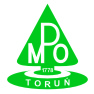 Rozdział IIFormularze Ja, niżej podpisany.......................................................................................................................[imię i nazwisko]jako upoważniony do reprezentowania wykonawcy /firmy............................................................................................................................................................................................................[nazwa firmy]oświadczam, że :Oświadczam, że nie podlegam wykluczeniu z postępowania na podstawie  art. 24 ust 1 pkt. 12-23 ustawy Pzp.Oświadczam, że zachodzą w stosunku do mnie podstawy wykluczenia z postępowania na podstawie art. ……………………….. ustawy Pzp (podać mającą zastosowanie podstawę wykluczenia spośród wymienionych w art. 24 ust. 1 pkt. 13-14, 16-20 lub art. 24 ust. 5 ustawy Pzp). Jednocześnie oświadczam, że w związku z ww. okolicznością, na podstawie art. 24 ust. 8 ustawy Pzp podjąłem następujące środki naprawcze: ……………………………………………………………………………..………………………………………………………………………………………………………………..…………………...........…………………………………………………………………………………………………………………………………………………………………………………………………………………………………………………………………………………….....…………….……. (miejscowość), dnia …………………. r. 							…………………………………………(podpis)Ja, niżej podpisany......................................................................................................................[imię i nazwisko]jako upoważniony do reprezentowania dostawcy/firmy.....................................................................................................................................................................................................................[nazwa firmy]Oświadczam, że:  nie należę do grupy kapitałowej, o której mowa w ustawie z dnia 16 lutego 2007 r.  
o ochronie konkurencji i konsumentów  (Dz. U. Nr 50, poz. 331, z późn. zm). ……………………...data ……………                                                                   …...............................................[pieczęć i podpis wykonawcy ]Uwaga : W przypadku, gdy wykonawca należy do grupy kapitałowej składa oświadczenia wg  treści zał.3a Ja, niżej podpisany......................................................................................................................[imię i nazwisko]jako upoważniony do reprezentowania dostawcy/firmy.....................................................................................................................................................................................................................[nazwa firmy]Oświadczam, że:  należę do grupy kapitałowej, o której mowa w ustawie z dnia 16 lutego 2007 r.  o ochronie konkurencji i konsumentów  (Dz. U. Nr 50, poz. 331, z późn. zm).Dane: ……………………………………………………………………………………(nazwa i dane adresowe)Lista podmiotów należących do tej samej grupy kapitałowej:1. ……………………………………………………………………………….2. . ……………………………………………………………………………...3. ……………………………………………………………………………….……………………...data ……………                                                                   …...............................................[pieczęć i podpis wykonawcy ]Uwaga: W sytuacji zaistnienia  powyższych okoliczności wykonawca wypełnia Formularz , który jest w wersji dokumentu Word. Liczbę miejsc  na liście należy  dostosować do potrzeb WykonawcyJa, niżej podpisany...............................................................................................................................................[imię i nazwisko]jako upoważniony do reprezentowania dostawcy/firmy.............................................................................................................................................................................................................................................................[nazwa firmy]Oświadczam, że:informacje zawarte w ofercie (wyspecyfikowane poniżej), stanowią tajemnicę przedsiębiorstwa w rozumieniu przepisów ustawy o zwalczaniu nieuczciwej konkurencji
z dnia 16 kwietnia 1993 r. (Dz. U. Z 2003 r., Nr 153, poz. 1503 z p. zm.),
nie mogą być udostępnione osobom trzecim*/ innym uczestnikom postępowania i winny być przechowywane przez okres 4 lat w sposób gwarantujący ich poufność................................................................................................................................................................................................................................................................................................................................................................................................................................ 
..............................................Podpis....................................., dnia......................................* niepotrzebne skreślić* powyżej należy wypisać nazwy dokumentów poufnych zamieszczonych w ofercie, * dokumenty poufne  należy umieścić w ofercie jako oddzielny rozdział.
* wykonawca nie może zastrzec informacji, o których mowa w art. 86 ust.4 tj.: cena oferty, termin
    wykonania zamówienia, warunków płatnośćZintegrowany System ZarządzaniaZintegrowany System ZarządzaniaZintegrowany System ZarządzaniaPostępowanie o zamówienie publiczne FORMULARZ  OFERTOWYWorki do odpadów Zadanie nr …………./ wpisać odpowiednio FORMULARZ  OFERTOWYWorki do odpadów Zadanie nr …………./ wpisać odpowiednio FORMULARZ  OFERTOWYWorki do odpadów Zadanie nr …………./ wpisać odpowiednio Postępowanie o zamówienie publiczne FORMULARZ  OFERTOWYWorki do odpadów Zadanie nr …………./ wpisać odpowiednio FORMULARZ  OFERTOWYWorki do odpadów Zadanie nr …………./ wpisać odpowiednio FORMULARZ  OFERTOWYWorki do odpadów Zadanie nr …………./ wpisać odpowiednio Znak: WO/ZP - 25 /2016 Załącznik nr 1 do siwz Załącznik nr 1 do siwz Załącznik nr 1 do siwz Znak: WO/ZP - 25 /2016 zamawiającyMiejskie Przedsiębiorstwo Oczyszczania Spółka z o. o. z siedzibą w Toruniu 
przy ul. Grudziądzkiej  159,REGON:  870525973  NIP:   879-016-92-80Sąd Rejonowy w Toruniu, VII Wydział Gospodarczy Krajowego Rejestru Sądowego KRS 0000151221Kapitał zakładowy: 13 618 000 PLNzamawiającyMiejskie Przedsiębiorstwo Oczyszczania Spółka z o. o. z siedzibą w Toruniu 
przy ul. Grudziądzkiej  159,REGON:  870525973  NIP:   879-016-92-80Sąd Rejonowy w Toruniu, VII Wydział Gospodarczy Krajowego Rejestru Sądowego KRS 0000151221Kapitał zakładowy: 13 618 000 PLNzamawiającyMiejskie Przedsiębiorstwo Oczyszczania Spółka z o. o. z siedzibą w Toruniu 
przy ul. Grudziądzkiej  159,REGON:  870525973  NIP:   879-016-92-80Sąd Rejonowy w Toruniu, VII Wydział Gospodarczy Krajowego Rejestru Sądowego KRS 0000151221Kapitał zakładowy: 13 618 000 PLNzamawiającyMiejskie Przedsiębiorstwo Oczyszczania Spółka z o. o. z siedzibą w Toruniu 
przy ul. Grudziądzkiej  159,REGON:  870525973  NIP:   879-016-92-80Sąd Rejonowy w Toruniu, VII Wydział Gospodarczy Krajowego Rejestru Sądowego KRS 0000151221Kapitał zakładowy: 13 618 000 PLNzamawiającyMiejskie Przedsiębiorstwo Oczyszczania Spółka z o. o. z siedzibą w Toruniu 
przy ul. Grudziądzkiej  159,REGON:  870525973  NIP:   879-016-92-80Sąd Rejonowy w Toruniu, VII Wydział Gospodarczy Krajowego Rejestru Sądowego KRS 0000151221Kapitał zakładowy: 13 618 000 PLNDANE DOTYCZĄCE WYKONawCY/*wpisać dane stosownie do okoliczności faktycznych  NAZWA:  ......................................................................................................................................................................................SIEDZIBA: ............................................................................................................ ul. ................................................................, NR TELEFONU ….  ……............. NR FAKS …...................., e- mail: ……………………/* dane bezwzględnie wymaganeNIP:   ........................................................................... REGON:  ...............................................................................................KRS:   …………………………………………           Kapitał zakładowy : ……………………………………………………Proszę o podanie dokładnych danych DANE DOTYCZĄCE WYKONawCY/*wpisać dane stosownie do okoliczności faktycznych  NAZWA:  ......................................................................................................................................................................................SIEDZIBA: ............................................................................................................ ul. ................................................................, NR TELEFONU ….  ……............. NR FAKS …...................., e- mail: ……………………/* dane bezwzględnie wymaganeNIP:   ........................................................................... REGON:  ...............................................................................................KRS:   …………………………………………           Kapitał zakładowy : ……………………………………………………Proszę o podanie dokładnych danych DANE DOTYCZĄCE WYKONawCY/*wpisać dane stosownie do okoliczności faktycznych  NAZWA:  ......................................................................................................................................................................................SIEDZIBA: ............................................................................................................ ul. ................................................................, NR TELEFONU ….  ……............. NR FAKS …...................., e- mail: ……………………/* dane bezwzględnie wymaganeNIP:   ........................................................................... REGON:  ...............................................................................................KRS:   …………………………………………           Kapitał zakładowy : ……………………………………………………Proszę o podanie dokładnych danych DANE DOTYCZĄCE WYKONawCY/*wpisać dane stosownie do okoliczności faktycznych  NAZWA:  ......................................................................................................................................................................................SIEDZIBA: ............................................................................................................ ul. ................................................................, NR TELEFONU ….  ……............. NR FAKS …...................., e- mail: ……………………/* dane bezwzględnie wymaganeNIP:   ........................................................................... REGON:  ...............................................................................................KRS:   …………………………………………           Kapitał zakładowy : ……………………………………………………Proszę o podanie dokładnych danych DANE DOTYCZĄCE WYKONawCY/*wpisać dane stosownie do okoliczności faktycznych  NAZWA:  ......................................................................................................................................................................................SIEDZIBA: ............................................................................................................ ul. ................................................................, NR TELEFONU ….  ……............. NR FAKS …...................., e- mail: ……………………/* dane bezwzględnie wymaganeNIP:   ........................................................................... REGON:  ...............................................................................................KRS:   …………………………………………           Kapitał zakładowy : ……………………………………………………Proszę o podanie dokładnych danych Oferta wspólna /* wypełnić, o ile dotyczy Ustanowionym Pełnomocnikiem do reprezentowania w postępowaniu o udzielenie zamówienia 
i /*lub zawarcia umowy jest (są):  …………………………………....……………………………………zakres odpowiedzialności     …...................……………………………………….…………………………………..……NAZWA:  ......................................................................................................................................................................................SIEDZIBA...........................................................................  ul. .....................................................................................................NR TELEFONU .................. .  NR FAKS ............................. ,e-mail: …………………………/* dane bezwzględnie wymagane NIP:  .....................................................................................  REGON:  ..........................................................................................KRS:  …………………………………………………….………  Kapitał zakładowy : ………………………………………Oferta wspólna /* wypełnić, o ile dotyczy Ustanowionym Pełnomocnikiem do reprezentowania w postępowaniu o udzielenie zamówienia 
i /*lub zawarcia umowy jest (są):  …………………………………....……………………………………zakres odpowiedzialności     …...................……………………………………….…………………………………..……NAZWA:  ......................................................................................................................................................................................SIEDZIBA...........................................................................  ul. .....................................................................................................NR TELEFONU .................. .  NR FAKS ............................. ,e-mail: …………………………/* dane bezwzględnie wymagane NIP:  .....................................................................................  REGON:  ..........................................................................................KRS:  …………………………………………………….………  Kapitał zakładowy : ………………………………………Oferta wspólna /* wypełnić, o ile dotyczy Ustanowionym Pełnomocnikiem do reprezentowania w postępowaniu o udzielenie zamówienia 
i /*lub zawarcia umowy jest (są):  …………………………………....……………………………………zakres odpowiedzialności     …...................……………………………………….…………………………………..……NAZWA:  ......................................................................................................................................................................................SIEDZIBA...........................................................................  ul. .....................................................................................................NR TELEFONU .................. .  NR FAKS ............................. ,e-mail: …………………………/* dane bezwzględnie wymagane NIP:  .....................................................................................  REGON:  ..........................................................................................KRS:  …………………………………………………….………  Kapitał zakładowy : ………………………………………Oferta wspólna /* wypełnić, o ile dotyczy Ustanowionym Pełnomocnikiem do reprezentowania w postępowaniu o udzielenie zamówienia 
i /*lub zawarcia umowy jest (są):  …………………………………....……………………………………zakres odpowiedzialności     …...................……………………………………….…………………………………..……NAZWA:  ......................................................................................................................................................................................SIEDZIBA...........................................................................  ul. .....................................................................................................NR TELEFONU .................. .  NR FAKS ............................. ,e-mail: …………………………/* dane bezwzględnie wymagane NIP:  .....................................................................................  REGON:  ..........................................................................................KRS:  …………………………………………………….………  Kapitał zakładowy : ………………………………………Oferta wspólna /* wypełnić, o ile dotyczy Ustanowionym Pełnomocnikiem do reprezentowania w postępowaniu o udzielenie zamówienia 
i /*lub zawarcia umowy jest (są):  …………………………………....……………………………………zakres odpowiedzialności     …...................……………………………………….…………………………………..……NAZWA:  ......................................................................................................................................................................................SIEDZIBA...........................................................................  ul. .....................................................................................................NR TELEFONU .................. .  NR FAKS ............................. ,e-mail: …………………………/* dane bezwzględnie wymagane NIP:  .....................................................................................  REGON:  ..........................................................................................KRS:  …………………………………………………….………  Kapitał zakładowy : ……………………………………… Wartość oferty NETTO 
 cyfrowo:słownie: Wartość oferty NETTO 
 cyfrowo:słownie:………………………………………………….…………….. /zł …………………………………………………….. /zł ………………………………………………….…………….. /zł …………………………………………………….. /zł ………………………………………………….…………….. /zł …………………………………………………….. /zł STAWKA PODATKU VATwskazać odpowiednią stawkę VAT (wyrażoną w %) zgodną z obowiązującymi przepisami      KWOTA podatku VATcyfrowo:słownie:STAWKA PODATKU VATwskazać odpowiednią stawkę VAT (wyrażoną w %) zgodną z obowiązującymi przepisami      KWOTA podatku VATcyfrowo:słownie:     .................................................................................. %………………………………………………….…/zł …………………………………………………… /zł      .................................................................................. %………………………………………………….…/zł …………………………………………………… /zł      .................................................................................. %………………………………………………….…/zł …………………………………………………… /zł Wartość oferty BRUTTO 
 cyfrowo:słownie:Wartość oferty BRUTTO 
 cyfrowo:słownie:……………………………………………………../zł ……………………………………………………./ zł ……………………………………………………../zł ……………………………………………………./ zł ……………………………………………………../zł ……………………………………………………./ zł Objaśnienie w sprawie podatku VAT Dotyczy wewnątrzwspólnotowego nabycia towarów (art. 17 ust. 1 pkt. 3 ustawy o podatku VAT), importu towarów (art. 17 ust. 1 pkt. 1 ustawy o podatku VAT) bądź importu usług (art. 17 ust. 1 pkt.4 ustawy 
o podatku VAT) w przypadku Wykonawców spoza terytorium RP oraz pozostałych w przypadku dostawy towarów wskazanych w Załączniku nr 11 do ustawy o podatku o VAT, do którego stosuje się tzw. mechanizm odwróconego podatku VAT w przypadku Wykonawców krajowych (art. 17 ust. 1 pkt.7 ustawy o podatku VAT)  Objaśnienie w sprawie podatku VAT Dotyczy wewnątrzwspólnotowego nabycia towarów (art. 17 ust. 1 pkt. 3 ustawy o podatku VAT), importu towarów (art. 17 ust. 1 pkt. 1 ustawy o podatku VAT) bądź importu usług (art. 17 ust. 1 pkt.4 ustawy 
o podatku VAT) w przypadku Wykonawców spoza terytorium RP oraz pozostałych w przypadku dostawy towarów wskazanych w Załączniku nr 11 do ustawy o podatku o VAT, do którego stosuje się tzw. mechanizm odwróconego podatku VAT w przypadku Wykonawców krajowych (art. 17 ust. 1 pkt.7 ustawy o podatku VAT)  Objaśnienie w sprawie podatku VAT Dotyczy wewnątrzwspólnotowego nabycia towarów (art. 17 ust. 1 pkt. 3 ustawy o podatku VAT), importu towarów (art. 17 ust. 1 pkt. 1 ustawy o podatku VAT) bądź importu usług (art. 17 ust. 1 pkt.4 ustawy 
o podatku VAT) w przypadku Wykonawców spoza terytorium RP oraz pozostałych w przypadku dostawy towarów wskazanych w Załączniku nr 11 do ustawy o podatku o VAT, do którego stosuje się tzw. mechanizm odwróconego podatku VAT w przypadku Wykonawców krajowych (art. 17 ust. 1 pkt.7 ustawy o podatku VAT)  Objaśnienie w sprawie podatku VAT Dotyczy wewnątrzwspólnotowego nabycia towarów (art. 17 ust. 1 pkt. 3 ustawy o podatku VAT), importu towarów (art. 17 ust. 1 pkt. 1 ustawy o podatku VAT) bądź importu usług (art. 17 ust. 1 pkt.4 ustawy 
o podatku VAT) w przypadku Wykonawców spoza terytorium RP oraz pozostałych w przypadku dostawy towarów wskazanych w Załączniku nr 11 do ustawy o podatku o VAT, do którego stosuje się tzw. mechanizm odwróconego podatku VAT w przypadku Wykonawców krajowych (art. 17 ust. 1 pkt.7 ustawy o podatku VAT)  Objaśnienie w sprawie podatku VAT Dotyczy wewnątrzwspólnotowego nabycia towarów (art. 17 ust. 1 pkt. 3 ustawy o podatku VAT), importu towarów (art. 17 ust. 1 pkt. 1 ustawy o podatku VAT) bądź importu usług (art. 17 ust. 1 pkt.4 ustawy 
o podatku VAT) w przypadku Wykonawców spoza terytorium RP oraz pozostałych w przypadku dostawy towarów wskazanych w Załączniku nr 11 do ustawy o podatku o VAT, do którego stosuje się tzw. mechanizm odwróconego podatku VAT w przypadku Wykonawców krajowych (art. 17 ust. 1 pkt.7 ustawy o podatku VAT)  Informacja Wykonawcy - wybór oferty będzie prowadzić do powstania u Zamawiającego obowiązku podatkowego w podatku od towarów i usług zgodnie z przepisami ustawy o podatku VAT od towarów  i usług.Informacja Wykonawcy - wybór oferty będzie prowadzić do powstania u Zamawiającego obowiązku podatkowego w podatku od towarów i usług zgodnie z przepisami ustawy o podatku VAT od towarów  i usług.Informacja Wykonawcy - wybór oferty będzie prowadzić do powstania u Zamawiającego obowiązku podatkowego w podatku od towarów i usług zgodnie z przepisami ustawy o podatku VAT od towarów  i usług.Niepotrzebne proszę skreślić NIE TAK   - w takim przypadku należy podać nazwę (rodzaj) towaru lub usługi, których dostawa lub świadczenie będzie prowadzić do jego powstania, oraz  wskazać ich wartość bez kwoty podatku. ………………………………………………….………………………………………………………………………………………………………Niepotrzebne proszę skreślić NIE TAK   - w takim przypadku należy podać nazwę (rodzaj) towaru lub usługi, których dostawa lub świadczenie będzie prowadzić do jego powstania, oraz  wskazać ich wartość bez kwoty podatku. ………………………………………………….………………………………………………………………………………………………………TERMIN wykonania zamówieniaTERMIN wykonania zamówieniaTERMIN wykonania zamówienia …………………………………………………… ……………………………………………………Termin wykonania zamówień Termin wykonania zamówień Termin wykonania zamówień  ………………………… dni od daty złożenia zapotrzebowania  ………………………… dni od daty złożenia zapotrzebowania WARUNKI PŁATNOŚCI WARUNKI PŁATNOŚCI WARUNKI PŁATNOŚCI ……………………………….. dni od daty doręczenia Zamawiającemu poprawnie wystawionej faktury VAT……………………………….. dni od daty doręczenia Zamawiającemu poprawnie wystawionej faktury VATDługość okresu gwarancji Długość okresu gwarancji Długość okresu gwarancji ………………………………………… miesięcy ………………………………………… miesięcy Numer konta bankowego do zwrotu wadiumNumer konta bankowego do zwrotu wadiumNumer konta bankowego do zwrotu wadium……………………………………………………………………………………………………………………………………Ponadto oświadczam, że: uważam się za związanego ofertą przez okres 30 dni wskazany w siwz,zapoznałem się z treścią projektu umowy i nie wnoszę do niego zastrzeżeń 
i zobowiązuję się do zawarcia umowy na warunkach określonych w niniejszym projekcie w przypadku gdyby uznano moją ofertę za najkorzystniejszą /do oferty załączyć  zaparafowany projekt/,Oświadczam, że wszystkie informacje podane w załączonych do oferty oświadczeniach są aktualne i zgodne z prawdą oraz zostały przedstawione z pełną świadomością konsekwencji wprowadzenia Zamawiającego w błąd przy przedstawianiu informacji.Ponadto oświadczam, że: uważam się za związanego ofertą przez okres 30 dni wskazany w siwz,zapoznałem się z treścią projektu umowy i nie wnoszę do niego zastrzeżeń 
i zobowiązuję się do zawarcia umowy na warunkach określonych w niniejszym projekcie w przypadku gdyby uznano moją ofertę za najkorzystniejszą /do oferty załączyć  zaparafowany projekt/,Oświadczam, że wszystkie informacje podane w załączonych do oferty oświadczeniach są aktualne i zgodne z prawdą oraz zostały przedstawione z pełną świadomością konsekwencji wprowadzenia Zamawiającego w błąd przy przedstawianiu informacji.Ponadto oświadczam, że: uważam się za związanego ofertą przez okres 30 dni wskazany w siwz,zapoznałem się z treścią projektu umowy i nie wnoszę do niego zastrzeżeń 
i zobowiązuję się do zawarcia umowy na warunkach określonych w niniejszym projekcie w przypadku gdyby uznano moją ofertę za najkorzystniejszą /do oferty załączyć  zaparafowany projekt/,Oświadczam, że wszystkie informacje podane w załączonych do oferty oświadczeniach są aktualne i zgodne z prawdą oraz zostały przedstawione z pełną świadomością konsekwencji wprowadzenia Zamawiającego w błąd przy przedstawianiu informacji.Ponadto oświadczam, że: uważam się za związanego ofertą przez okres 30 dni wskazany w siwz,zapoznałem się z treścią projektu umowy i nie wnoszę do niego zastrzeżeń 
i zobowiązuję się do zawarcia umowy na warunkach określonych w niniejszym projekcie w przypadku gdyby uznano moją ofertę za najkorzystniejszą /do oferty załączyć  zaparafowany projekt/,Oświadczam, że wszystkie informacje podane w załączonych do oferty oświadczeniach są aktualne i zgodne z prawdą oraz zostały przedstawione z pełną świadomością konsekwencji wprowadzenia Zamawiającego w błąd przy przedstawianiu informacji.Ponadto oświadczam, że: uważam się za związanego ofertą przez okres 30 dni wskazany w siwz,zapoznałem się z treścią projektu umowy i nie wnoszę do niego zastrzeżeń 
i zobowiązuję się do zawarcia umowy na warunkach określonych w niniejszym projekcie w przypadku gdyby uznano moją ofertę za najkorzystniejszą /do oferty załączyć  zaparafowany projekt/,Oświadczam, że wszystkie informacje podane w załączonych do oferty oświadczeniach są aktualne i zgodne z prawdą oraz zostały przedstawione z pełną świadomością konsekwencji wprowadzenia Zamawiającego w błąd przy przedstawianiu informacji.Data i podpis WykonawcyData i podpis WykonawcyData i podpis WykonawcyData i podpis WykonawcyData i podpis WykonawcyZintegrowany System ZarządzaniaPostępowanie o zamówienie publiczne Worki do odpadów Zadanie nr ………./ wpisać odpowiednio Oświadczenie Wykonawcy składane na podstawie art. 25a ust. 1 ustawy z dnia 29 stycznia 2004 r.  Prawo zamówień publicznych (dalej jako: ustawa Pzp), DOTYCZĄCE PRZESŁANEK WYKLUCZENIA Z POSTĘPOWANIAPostępowanie o zamówienie publiczne Worki do odpadów Zadanie nr ………./ wpisać odpowiednio Oświadczenie Wykonawcy składane na podstawie art. 25a ust. 1 ustawy z dnia 29 stycznia 2004 r.  Prawo zamówień publicznych (dalej jako: ustawa Pzp), DOTYCZĄCE PRZESŁANEK WYKLUCZENIA Z POSTĘPOWANIAZnak: WO/ZP- 25 /2016Załącznik nr 2 do siwzZnak: WO/ZP- 25 /2016Zintegrowany System ZarządzaniaPostępowanie o zamówienie publiczneOŚWIADCZENIEWorki do odpadów Zadanie nr ……………/ wpisać odpowiednio Postępowanie o zamówienie publiczneOŚWIADCZENIEWorki do odpadów Zadanie nr ……………/ wpisać odpowiednio Znak: WO/ZP- 25 /2016Załącznik nr 3 do siwz Znak: WO/ZP- 25 /2016Zintegrowany System ZarządzaniaPostępowanie o zamówienie publiczne OŚWIADCZENIEWorki do odpadów Zadanie nr  ………… /wpisać odpowiednio Postępowanie o zamówienie publiczne OŚWIADCZENIEWorki do odpadów Zadanie nr  ………… /wpisać odpowiednio Znak: WO /ZP- 25 /2016Załącznik nr 3a do siwzSIWZZnak: WO /ZP- 25 /2016Zintegrowany System ZarządzaniaPostępowanie o zamówienie publiczne OŚWIADCZENIEWorki do odpadówZadanie nr ……… /wpisać odpowiednio w sprawie tajemnicy przedsiębiorstwa Postępowanie o zamówienie publiczne OŚWIADCZENIEWorki do odpadówZadanie nr ……… /wpisać odpowiednio w sprawie tajemnicy przedsiębiorstwa Znak: WO/ZP- 25/2016Załącznik nr 4 do siwz Znak: WO/ZP- 25/2016